ŽILINSKÁ UNIVERZITA V ŽILINE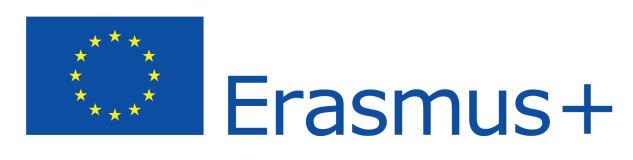 Univerzitná 8215/101026 Žilina×/ školenie pre rozvoj pedagogických zručností/tvorbu študijných programov××/nevhodné prečiarknúťKA1- Mobilita zamestnancovškolský rok 2020/2021 VÝUČBA VÝUČBA/ŠKOLENIE×/Číslo prihlášky: ..............................                  /doplní rektorát-OMVM/Vyplní zamestnanec:Meno a priezvisko zamestnanca s titulmi:Pracovisko:Katedra:Telefón:E-mail:Prijímajúca inštitúcia v zahraničí:Dátum:Podpis zamestnanca:Vyplní zamestnávateľ:Prodekan/fakultný koordinátor/riaditeľ/vedúci pracoviska:Odporúčam grant prideliť-neprideliťxx/: Dátum: ..............................Podpis: ..............................   Pečiatka pracoviska: